§1543-A.  Direct deposit of certain disbursements1.  Electronic funds transfer system.  The State Controller and the Treasurer of State shall establish an electronic funds transfer system for the purpose of transferring directly into payees' accounts held at accredited financial institutions the payment of any amount or obligation owed by the State.  Beginning with the payroll after the effective date of this section that is closest to January 1, 2008, the State shall pay all state employees' wages and salaries through an electronic funds transfer system.  Except as set forth in subsection 2, all wages and salaries of state employees must be transferred by means of electronic funds transfer directly into an employee's account in an accredited financial institution designated by the employee, and each state employee shall complete a direct deposit application on such forms as the State Controller shall prescribe.  The direct deposit application authorizes the State Controller to initiate credit and debit entries and to correct erroneous credit entries to the employee's designated account. The State Controller shall develop policies and procedures to allow the employee to change the designated account at any time.[PL 2007, c. 539, Pt. E, §1 (NEW).]2.  Waiver provisions.  The State may waive the mandatory direct deposit of the wages or salary for a state employee in subsection 1 if the State Controller determines that:A.  The employee has a physical or mental disability that would impede the employee's ability to gain access to electronically deposited funds;  [PL 2007, c. 539, Pt. E, §1 (NEW).]B.  The employee has religious convictions that preclude the use of direct deposits; or  [PL 2007, c. 539, Pt. E, §1 (NEW).]C.  The  facts of the particular case warrant a waiver of the mandatory direct deposit of the employee's wages or salary.  [PL 2007, c. 539, Pt. E, §1 (NEW).][PL 2007, c. 539, Pt. E, §1 (NEW).]3.  Transfers to multiple payees.  A single transfer may contain payments to multiple payees.[PL 2007, c. 539, Pt. E, §1 (NEW).]4.  System administration.  The State Controller and the Treasurer of State shall establish the standards and procedures for administering the electronic funds transfer system.[PL 2007, c. 539, Pt. E, §1 (NEW).]5.  Vendor payments.  The State Controller and the Treasurer of State may adopt rules to require vendors with a significant volume of payments to receive payment by direct deposit.  The rules must include the requirement that the State Controller provide to vendors that receive electronic payments information similar to the check advice information given to vendors that receive checks.  Rules adopted pursuant to this subsection are routine technical rules as defined in chapter 375, subchapter 2‑A.[PL 2011, c. 477, Pt. G, §1 (NEW).]SECTION HISTORYPL 2007, c. 539, Pt. E, §1 (NEW). PL 2011, c. 477, Pt. G, §1 (AMD). The State of Maine claims a copyright in its codified statutes. If you intend to republish this material, we require that you include the following disclaimer in your publication:All copyrights and other rights to statutory text are reserved by the State of Maine. The text included in this publication reflects changes made through the First Regular Session and the First Special Session of the131st Maine Legislature and is current through November 1, 2023
                    . The text is subject to change without notice. It is a version that has not been officially certified by the Secretary of State. Refer to the Maine Revised Statutes Annotated and supplements for certified text.
                The Office of the Revisor of Statutes also requests that you send us one copy of any statutory publication you may produce. Our goal is not to restrict publishing activity, but to keep track of who is publishing what, to identify any needless duplication and to preserve the State's copyright rights.PLEASE NOTE: The Revisor's Office cannot perform research for or provide legal advice or interpretation of Maine law to the public. If you need legal assistance, please contact a qualified attorney.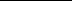 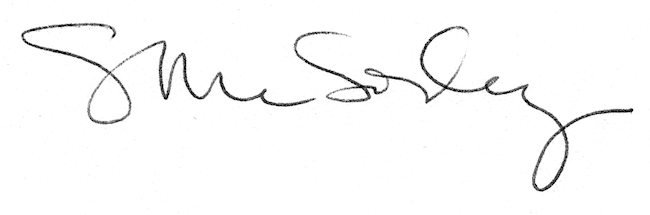 